TEAM ____________________                                                                                             FIELD ____________________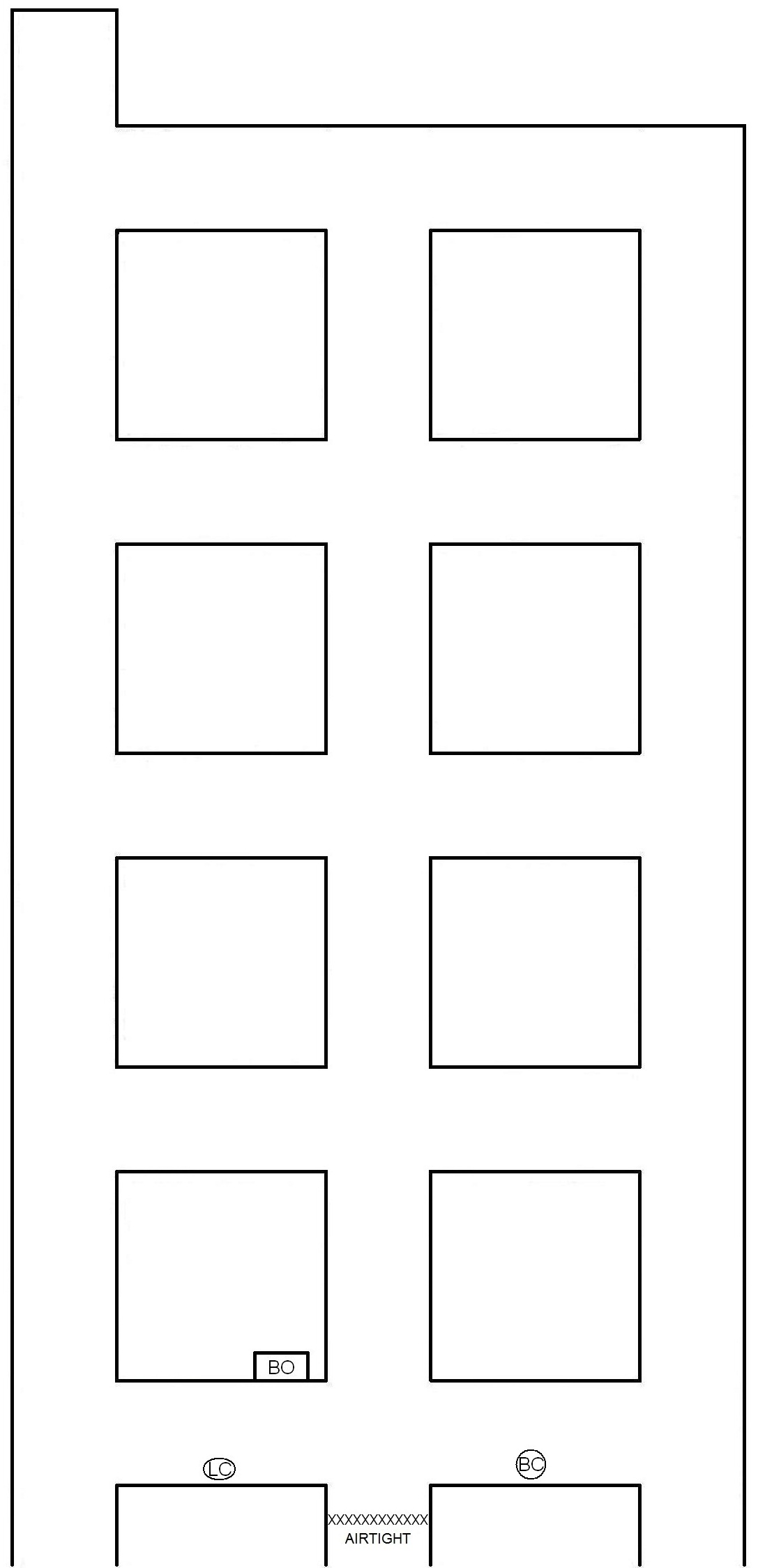 BRIEFING OFFICER’S MAP